Приказ Министерства здравоохранения РФ от 10 августа 2017 г. N 514н "О Порядке проведения профилактических медицинских осмотров несовершеннолетних" (с изменениями и дополнениями)Развернуть Приложение N 1. Порядок проведения профилактических медицинских осмотров несовершеннолетних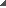 Приложение N 1. Перечень исследований при проведении профилактических медицинских осмотров несовершеннолетнихПриложение N 2. Правила комплексной оценки состояния здоровья несовершеннолетнихПриложение N 3. Правила определения медицинских групп для занятий несовершеннолетними физической культуройПриложение N 4. Медицинское заключение о принадлежности несовершеннолетнего к медицинской группе для занятий физической культуройПриложение N 2. "Учетная форма N 030-ПО/у-17" Карта профилактического медицинского осмотра несовершеннолетнегоПриложение N 3. Порядок заполнения учетной формы N 030-ПО/у-17 "Карта профилактического медицинского осмотра несовершеннолетнего"Приложение N 4. Форма статистической отчетности N 030-ПО/о-17 "Сведения о профилактических медицинских осмотрах несовершеннолетних"Приложение N 5. Порядок заполнения и сроки представления формы статистической отчетности N 030-ПО/о-17 "Сведения о профилактических медицинских осмотрах несовершеннолетних"Приказ Министерства здравоохранения РФ от 10 августа 2017 г. N 514н
"О Порядке проведения профилактических медицинских осмотров несовершеннолетних"С изменениями и дополнениями от:3 июля 2018 г., 13 июня 2019 г., 19 ноября 2020 г.ГАРАНТ:Настоящий документ включен в перечень НПА, на которые не распространяется требование об отмене с 1 января 2021 г., установленное Федеральным законом от 31 июля 2020 г. N 247-ФЗ. Соблюдение обязательных требований, содержащихся в настоящем документе, оценивается при осуществлении государственного контроля (надзора), их несоблюдение может являться основанием для привлечения к административной ответственностиВ соответствии со статьями 14, 46, 54 и 97 Федерального закона от 21 ноября 2011 г. N 323-ФЗ "Об основах охраны здоровья граждан в Российской Федерации" (Собрание законодательства Российской Федерации, 2011, N 48, ст. 6724; 2013, N 27, ст. 3477; N 48, ст. 6165; 2014, N 30, ст. 4257; N 49, ст. 6927; 2015, N 10, ст. 1425; N 29, ст. 4397; 2016, N 1, ст. 9; N 15, ст. 2055; N 18, ст. 2488; N 27, ст. 4219) и подпунктами 5.2.59, 5.2.197 и 5.2.199 Положения о Министерстве здравоохранения Российской Федерации, утвержденного постановлением Правительства Российской Федерации от 19 июня 2012 г. N 608 (Собрание законодательства Российской Федерации, 2012, N 26, ст. 3526; 2013, N 16, ст. 1970; N 20, ст. 2477; N 22, ст. 2812; N 33, ст. 4386; N 45, ст. 5822; 2014, N 12, ст. 1296; N 26, ст. 3577; N 30, ст. 4307; N 37, ст. 4969; 2015, N 2, ст. 491; N 12, ст. 1763; N 23, ст. 3333; 2016, N 2, ст. 325; N 9, ст. 1268; N 27, ст. 4497; N 28, ст. 4741; N 34, ст. 5255; N 49, ст. 6922; 2017, N 7, ст. 1066) приказываю:1. Утвердить:Порядок проведения профилактических медицинских осмотров несовершеннолетних согласно приложению N 1;учетную форму N 030-ПО/у-17 "Карта профилактического медицинского осмотра несовершеннолетнего" согласно приложению N 2;Порядок заполнения учетной формы N 030-ПО/у-17 "Карта профилактического медицинского осмотра несовершеннолетнего" согласно приложению N 3;форму статистической отчетности N 030-ПО/о-17 "Сведения о профилактических медицинских осмотрах несовершеннолетних" согласно приложению N 4;Порядок заполнения и сроки представления формы статистической отчетности N 030-ПО/о-17 "Сведения о профилактических медицинских осмотрах несовершеннолетних" согласно приложению N 5.2. Признать утратившим силу приказ Министерства здравоохранения Российской Федерации от 21 декабря 2012 г. N 1346н "О Порядке прохождения несовершеннолетними медицинских осмотров, в том числе при поступлении в образовательные учреждения и в период обучения в них" (зарегистрирован Министерством юстиции Российской Федерации 2 апреля 2013 г., регистрационный N 27961).3. Настоящий приказ вступает в силу с 1 января 2018 года.Зарегистрировано в Минюсте РФ 18 августа 2017 г.Регистрационный N 47855Врио МинистраИ.Н. Каграманян